Umgang mit Medien 1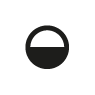 Verbinde Bild und Erklärung. 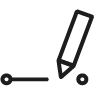 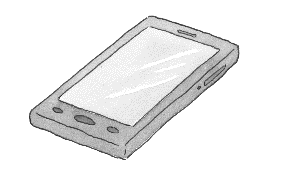 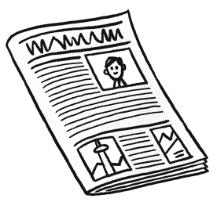 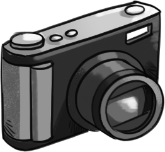 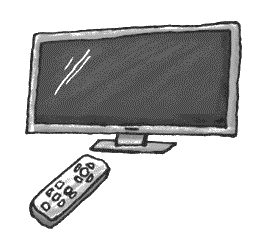 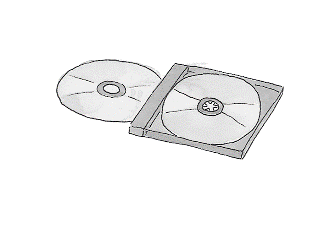 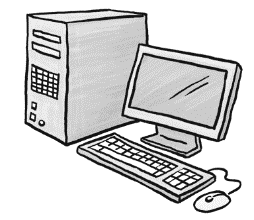 Name:Klasse:Datum:KV 4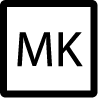 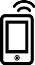 